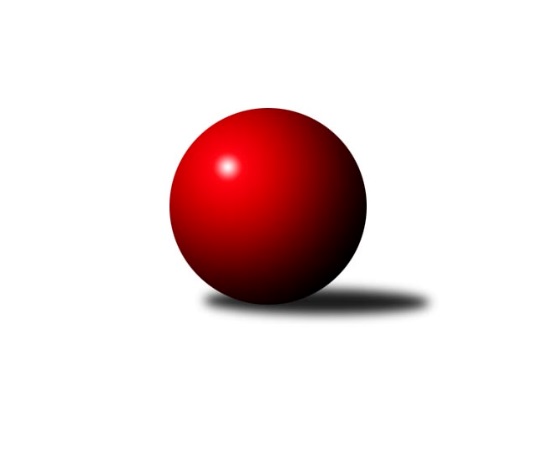 Č.18Ročník 2021/2022	20.2.2022Nejlepšího výkonu v tomto kole: 2691 dosáhlo družstvo: VSK ČVUT Mistrovství Prahy 1 2021/2022Výsledky 18. kolaSouhrnný přehled výsledků:TJ Rudná A	- SC Olympia Radotín	5.5:2.5	2598:2465	8.0:4.0	16.2.SK Žižkov B	- TJ Rudná B	5:3	2637:2583	6.5:5.5	16.2.TJ Kobylisy 	- KK Konstruktiva C	6:2	2400:2314	7.5:4.5	17.2.KK Velké Popovice	- SK Uhelné sklady	2:6	2370:2396	5.0:7.0	17.2.VSK ČVUT 	- SK Meteor C	8:0	2691:2245	11.5:0.5	17.2.TJ Astra	- KK Slavoj C	5:3	2587:2558	6.5:5.5	18.2.SK Uhelné sklady B	- TJ Radlice		dohrávka		25.2.Tabulka družstev:	1.	TJ Astra	17	12	2	3	89.5 : 46.5 	118.0 : 86.0 	 2491	26	2.	KK Slavoj C	17	10	1	6	77.5 : 58.5 	108.0 : 96.0 	 2563	21	3.	SC Olympia Radotín	17	10	1	6	75.0 : 61.0 	106.0 : 98.0 	 2481	21	4.	TJ Rudná A	18	10	1	7	85.5 : 58.5 	128.5 : 87.5 	 2522	21	5.	TJ Kobylisy	17	9	2	6	74.5 : 61.5 	105.5 : 98.5 	 2449	20	6.	KK Konstruktiva C	17	9	2	6	72.0 : 64.0 	107.0 : 97.0 	 2485	20	7.	VSK ČVUT	18	9	1	8	76.5 : 67.5 	113.5 : 102.5 	 2436	19	8.	SK Žižkov B	18	8	2	8	67.0 : 77.0 	101.0 : 115.0 	 2408	18	9.	TJ Radlice	17	4	6	7	67.0 : 69.0 	106.0 : 98.0 	 2517	14	10.	SK Uhelné sklady	17	6	2	9	61.5 : 74.5 	96.0 : 108.0 	 2453	14	11.	KK Velké Popovice	16	6	1	9	55.0 : 73.0 	89.0 : 103.0 	 2400	13	12.	SK Meteor C	18	6	1	11	50.5 : 93.5 	83.0 : 133.0 	 2295	13	13.	TJ Rudná B	18	5	1	12	58.0 : 86.0 	97.0 : 119.0 	 2449	11	14.	SK Uhelné sklady B	13	3	1	9	42.5 : 61.5 	69.5 : 86.5 	 2328	7Podrobné výsledky kola:	 TJ Rudná A	2598	5.5:2.5	2465	SC Olympia Radotín	Miluše Kohoutová	 	 216 	 226 		442 	 1:1 	 442 	 	208 	 234		Vladimír Zdražil	Ludmila Erbanová	 	 223 	 240 		463 	 1:1 	 469 	 	220 	 249		Robert Asimus	Marek Dvořák	 	 209 	 219 		428 	 2:0 	 383 	 	195 	 188		Petr Dvořák	Jiří Spěváček	 	 191 	 206 		397 	 2:0 	 321 	 	170 	 151		Jiří Ujhelyi	Jaromír Bok	 	 218 	 206 		424 	 0:2 	 441 	 	223 	 218		Pavel Dvořák	Pavel Strnad	 	 204 	 240 		444 	 2:0 	 409 	 	200 	 209		Martin Pondělíčekrozhodčí:  Vedoucí družstevNejlepší výkon utkání: 469 - Robert Asimus	 SK Žižkov B	2637	5:3	2583	TJ Rudná B	Josef Gebr	 	 181 	 231 		412 	 1:1 	 400 	 	214 	 186		Jiří Zdráhal	Irini Sedláčková	 	 197 	 232 		429 	 1:1 	 455 	 	249 	 206		Martin Machulka	Anna Sailerová	 	 220 	 235 		455 	 2:0 	 409 	 	198 	 211		Adam Lesák	Miloslav Všetečka	 	 208 	 233 		441 	 0.5:1.5 	 446 	 	213 	 233		Petra Koščová	Jan Neckář	 	 233 	 242 		475 	 2:0 	 428 	 	209 	 219		Peter Koščo	Jan Neckář ml.	 	 215 	 210 		425 	 0:2 	 445 	 	228 	 217		Radek Machulkarozhodčí: Vedoucí družstevNejlepší výkon utkání: 475 - Jan Neckář	 TJ Kobylisy 	2400	6:2	2314	KK Konstruktiva C	Jaromír Žítek	 	 191 	 188 		379 	 0:2 	 415 	 	209 	 206		Karel Hybš	Pavel Mezek	 	 203 	 210 		413 	 2:0 	 377 	 	187 	 190		Hana Kovářová	Lubomír Chudoba	 	 187 	 198 		385 	 2:0 	 369 	 	180 	 189		Samuel Fujko	Karel Sedláček	 	 198 	 214 		412 	 2:0 	 361 	 	186 	 175		Miroslav Klement	Karel Mašek	 	 194 	 186 		380 	 0:2 	 394 	 	195 	 199		Ivan Harašta	Pavel Červinka	 	 218 	 213 		431 	 1.5:0.5 	 398 	 	218 	 180		Zbyněk Léblrozhodčí:  Vedoucí družstevNejlepší výkon utkání: 431 - Pavel Červinka	 KK Velké Popovice	2370	2:6	2396	SK Uhelné sklady	Ladislav Musil	 	 211 	 211 		422 	 2:0 	 369 	 	189 	 180		Bohumil Bazika	Jaruška Havrdová	 	 209 	 175 		384 	 0:2 	 402 	 	210 	 192		Antonín Knobloch	Jiří Mrzílek	 	 181 	 196 		377 	 0:2 	 403 	 	201 	 202		Tomáš Dvořák	Tomáš Jícha	 	 207 	 220 		427 	 2:0 	 408 	 	192 	 216		Dana Školová	Bedřich Švec	 	 189 	 193 		382 	 0:2 	 399 	 	204 	 195		Martin Novák	Martin Kučerka	 	 198 	 180 		378 	 1:1 	 415 	 	185 	 230		Jan Hloušekrozhodčí:  Vedoucí družstevNejlepší výkon utkání: 427 - Tomáš Jícha	 VSK ČVUT 	2691	8:0	2245	SK Meteor C	Pavel Jahelka	 	 217 	 248 		465 	 2:0 	 395 	 	194 	 201		Ivana Vlková	Adam Vejvoda	 	 251 	 205 		456 	 2:0 	 386 	 	208 	 178		Jindra Pokorná	Jan Knyttl	 	 204 	 210 		414 	 2:0 	 344 	 	189 	 155		Josef Kučera	Miroslav Kochánek	 	 215 	 199 		414 	 2:0 	 348 	 	186 	 162		Josef Tesař	Milan Vejvoda	 	 207 	 258 		465 	 1.5:0.5 	 396 	 	207 	 189		Přemysl Šámal	Jiří Piskáček	 	 217 	 260 		477 	 2:0 	 376 	 	192 	 184		Josef Jurášekrozhodčí: Vedoucí družstevNejlepší výkon utkání: 477 - Jiří Piskáček	 TJ Astra	2587	5:3	2558	KK Slavoj C	Marek Šveda	 	 220 	 209 		429 	 0:2 	 459 	 	238 	 221		Jindřich Valo	Jakub Vodička	 	 198 	 215 		413 	 1:1 	 402 	 	186 	 216		Čeněk Zachař	Tomáš Hroza	 	 214 	 236 		450 	 2:0 	 395 	 	197 	 198		Jana Průšová	Jaroslav Dryák	 	 214 	 209 		423 	 1.5:0.5 	 408 	 	214 	 194		Petr Pravlovský	Radek Fiala	 	 204 	 228 		432 	 1:1 	 436 	 	225 	 211		Jiří Pavlík	Daniel Veselý	 	 217 	 223 		440 	 1:1 	 458 	 	236 	 222		František Rusínrozhodčí:  Vedoucí družstevNejlepší výkon utkání: 459 - Jindřich ValoPořadí jednotlivců:	jméno hráče	družstvo	celkem	plné	dorážka	chyby	poměr kuž.	Maximum	1.	Miloš Beneš  ml.	TJ Radlice	474.10	312.1	162.0	2.4	7/7	(539)	2.	Ludmila Erbanová 	TJ Rudná A	450.43	302.5	147.9	3.3	7/9	(511)	3.	Jindřich Valo 	KK Slavoj C	448.77	302.9	145.8	3.3	7/8	(514)	4.	Jiří Pavlík 	KK Slavoj C	448.50	308.3	140.2	3.2	8/8	(496)	5.	Robert Asimus 	SC Olympia Radotín	446.29	301.6	144.7	3.2	7/7	(469)	6.	Jan Kamín 	TJ Radlice	444.75	301.5	143.2	5.1	7/7	(471)	7.	Pavel Červinka 	TJ Kobylisy 	438.91	297.8	141.1	3.8	8/8	(478)	8.	Jan Barchánek 	KK Konstruktiva C	436.73	298.6	138.1	5.0	8/9	(479)	9.	Lukáš Lehner 	TJ Radlice	436.17	305.7	130.5	7.7	6/7	(481)	10.	Martin Machulka 	TJ Rudná B	435.55	300.7	134.8	6.2	7/8	(478)	11.	Tomáš Jícha 	KK Velké Popovice	432.63	297.6	135.0	7.4	6/7	(465)	12.	Čeněk Zachař 	KK Slavoj C	431.03	293.3	137.8	5.9	6/8	(457)	13.	Hana Kovářová 	KK Konstruktiva C	429.67	294.3	135.4	6.2	6/9	(468)	14.	Pavel Jahelka 	VSK ČVUT 	429.66	292.8	136.9	5.9	8/8	(473)	15.	Martin Novák 	SK Uhelné sklady	428.94	290.3	138.7	4.9	7/7	(474)	16.	Jan Hloušek 	SK Uhelné sklady	428.25	290.2	138.1	7.1	6/7	(456)	17.	Radek Fiala 	TJ Astra	427.93	291.0	136.9	5.3	6/7	(484)	18.	Vladimír Zdražil 	SC Olympia Radotín	427.55	296.6	131.0	6.6	6/7	(467)	19.	Tomáš Dvořák 	SK Uhelné sklady	426.73	294.6	132.1	5.5	7/7	(482)	20.	Petra Koščová 	TJ Rudná B	424.77	299.8	124.9	7.6	8/8	(497)	21.	Jiří Spěváček 	TJ Rudná A	424.28	286.1	138.2	5.4	9/9	(477)	22.	Adam Vejvoda 	VSK ČVUT 	423.72	291.3	132.4	5.8	8/8	(493)	23.	Pavel Strnad 	TJ Rudná A	421.03	297.1	124.0	8.8	9/9	(489)	24.	Miluše Kohoutová 	TJ Rudná A	420.69	296.3	124.4	6.3	9/9	(482)	25.	Pavel Dvořák 	SC Olympia Radotín	418.95	297.1	121.9	7.4	7/7	(490)	26.	Karel Hybš 	KK Konstruktiva C	418.95	290.5	128.4	6.1	7/9	(466)	27.	Miroslav Míchal 	SK Uhelné sklady B	418.00	289.7	128.3	6.6	5/5	(453)	28.	Ivan Harašta 	KK Konstruktiva C	417.96	293.0	125.0	6.4	8/9	(450)	29.	Petr Barchánek 	KK Konstruktiva C	417.38	288.3	129.1	8.2	6/9	(457)	30.	Tomáš Hroza 	TJ Astra	416.57	296.5	120.1	8.8	7/7	(450)	31.	Miloslav Všetečka 	SK Žižkov B	415.91	282.5	133.4	5.2	6/6	(463)	32.	Martin Lukáš 	SK Žižkov B	415.73	288.9	126.8	5.4	5/6	(485)	33.	Jan Knyttl 	VSK ČVUT 	414.60	289.3	125.3	7.7	6/8	(494)	34.	Karel Mašek 	TJ Kobylisy 	414.48	290.6	123.8	7.0	7/8	(440)	35.	Ladislav Musil 	KK Velké Popovice	414.46	291.8	122.6	7.9	7/7	(447)	36.	Jaroslav Dryák 	TJ Astra	414.45	287.9	126.5	6.4	7/7	(463)	37.	Radek Machulka 	TJ Rudná B	414.34	296.5	117.9	8.1	8/8	(456)	38.	Anna Sailerová 	SK Žižkov B	412.51	285.8	126.7	5.5	6/6	(470)	39.	Jakub Vodička 	TJ Astra	411.31	290.6	120.7	8.4	6/7	(480)	40.	Jaromír Bok 	TJ Rudná A	411.21	289.1	122.1	7.6	9/9	(469)	41.	Jiří Mrzílek 	KK Velké Popovice	410.40	282.7	127.7	8.2	6/7	(458)	42.	Jiří Piskáček 	VSK ČVUT 	409.87	290.2	119.7	10.6	7/8	(480)	43.	Martin Pondělíček 	SC Olympia Radotín	409.11	288.4	120.7	10.2	7/7	(490)	44.	Marek Šveda 	TJ Astra	407.69	290.9	116.7	9.4	7/7	(461)	45.	Jan Rokos 	TJ Rudná A	407.44	286.9	120.6	8.3	6/9	(463)	46.	Martin Kučerka 	KK Velké Popovice	407.21	290.6	116.6	8.5	7/7	(434)	47.	Zdeněk Barcal 	SK Meteor C	406.75	288.6	118.2	9.3	5/7	(457)	48.	Miroslav Kýhos 	TJ Rudná B	406.18	288.1	118.1	8.4	7/8	(430)	49.	Antonín Knobloch 	SK Uhelné sklady	404.97	287.0	118.0	8.8	7/7	(461)	50.	Pavel Černý 	SK Uhelné sklady B	404.75	283.2	121.5	7.5	4/5	(444)	51.	Václav Bouchal 	TJ Kobylisy 	404.11	284.8	119.3	9.0	7/8	(429)	52.	Petr Dvořák 	SC Olympia Radotín	402.77	279.8	123.0	8.6	7/7	(463)	53.	Daniel Veselý 	TJ Astra	402.25	288.9	113.4	8.9	7/7	(457)	54.	Marek Lehner 	TJ Radlice	401.27	284.6	116.7	8.5	7/7	(421)	55.	Karel Sedláček 	TJ Kobylisy 	401.09	276.7	124.3	6.6	7/8	(445)	56.	Lubomír Chudoba 	TJ Kobylisy 	400.37	284.3	116.0	8.5	7/8	(451)	57.	Peter Koščo 	TJ Rudná B	398.87	276.7	122.2	9.7	8/8	(461)	58.	Jan Neckář 	SK Žižkov B	394.92	266.8	128.1	4.1	6/6	(475)	59.	Leoš Kofroň 	TJ Radlice	394.30	276.2	118.1	10.2	7/7	(434)	60.	Samuel Fujko 	KK Konstruktiva C	393.64	277.9	115.7	10.5	8/9	(443)	61.	Radek Lehner 	TJ Radlice	392.11	272.5	119.7	11.8	7/7	(435)	62.	Roman Tumpach 	SK Uhelné sklady B	391.60	280.9	110.7	11.5	5/5	(426)	63.	Jiří Ujhelyi 	SC Olympia Radotín	389.83	275.4	114.4	11.0	6/7	(445)	64.	Jaruška Havrdová 	KK Velké Popovice	389.52	276.4	113.1	9.6	7/7	(439)	65.	Josef Tesař 	SK Meteor C	388.58	278.8	109.8	11.1	7/7	(454)	66.	Přemysl Šámal 	SK Meteor C	387.30	279.8	107.5	12.1	6/7	(412)	67.	Josef Gebr 	SK Žižkov B	386.95	276.6	110.4	9.9	6/6	(452)	68.	Adam Lesák 	TJ Rudná B	386.57	276.3	110.2	10.0	6/8	(409)	69.	Jana Průšová 	KK Slavoj C	385.47	281.1	104.4	13.0	6/8	(425)	70.	Jaromír Žítek 	TJ Kobylisy 	385.00	275.6	109.4	10.7	7/8	(417)	71.	Adam Rajnoch 	SK Uhelné sklady B	384.18	272.4	111.8	14.8	5/5	(422)	72.	Milan Vejvoda 	VSK ČVUT 	382.19	269.0	113.2	6.4	8/8	(465)	73.	Jindra Pokorná 	SK Meteor C	382.03	275.4	106.7	11.3	7/7	(451)	74.	Bohumil Bazika 	SK Uhelné sklady	380.47	277.4	103.1	12.1	6/7	(425)	75.	Miroslav Klement 	KK Konstruktiva C	379.95	271.8	108.2	13.3	7/9	(440)	76.	Jan Neckář  ml.	SK Žižkov B	378.56	268.0	110.6	10.0	6/6	(454)	77.	Josef Jurášek 	SK Meteor C	377.93	277.8	100.1	13.7	7/7	(425)	78.	Miroslav Kochánek 	VSK ČVUT 	377.72	268.8	108.9	10.2	6/8	(440)	79.	Bedřich Švec 	KK Velké Popovice	366.33	266.4	100.0	13.4	6/7	(419)	80.	Josef Kučera 	SK Meteor C	359.15	264.9	94.3	13.9	7/7	(431)		Daniel Kulhánek 	KK Slavoj C	498.00	328.0	170.0	0.0	1/8	(498)		Hana Křemenová 	SK Žižkov B	477.60	319.0	158.6	2.4	1/6	(532)		Vladislav Škrabal 	SK Žižkov B	473.00	330.0	143.0	6.0	1/6	(473)		Josef Dvořák 	KK Slavoj C	462.75	305.5	157.3	3.8	2/8	(534)		František Rusín 	KK Slavoj C	461.00	313.3	147.8	4.3	4/8	(488)		Evžen Valtr 	KK Slavoj C	457.00	299.0	158.0	3.0	1/8	(457)		Luboš Kocmich 	VSK ČVUT 	456.67	314.0	142.7	5.0	3/8	(473)		Jaroslav Pleticha  ml.	KK Konstruktiva C	448.83	299.8	149.0	5.2	3/9	(481)		Radovan Šimůnek 	TJ Astra	444.50	303.6	140.9	5.6	4/7	(476)		Petr Pravlovský 	KK Slavoj C	444.00	310.8	133.3	6.0	4/8	(481)		Štěpán Fatka 	TJ Rudná A	441.00	308.0	133.0	8.0	1/9	(441)		Jakub Wrzecionko 	KK Konstruktiva C	435.00	296.5	138.5	4.5	2/9	(463)		Milan Dvořák 	TJ Rudná B	430.00	318.0	112.0	11.0	1/8	(430)		Richard Glas 	VSK ČVUT 	428.00	287.0	141.0	6.0	2/8	(448)		David Knoll 	VSK ČVUT 	425.50	298.8	126.8	7.3	2/8	(475)		Jarmila Zimáková 	TJ Rudná A	423.00	285.7	137.3	5.3	3/9	(448)		Irini Sedláčková 	SK Žižkov B	421.88	290.4	131.5	6.1	2/6	(476)		Petra Sedláčková 	KK Slavoj C	421.63	291.5	130.2	6.4	5/8	(474)		Aleš Král 	KK Slavoj C	421.63	297.1	124.5	5.5	2/8	(465)		Zbyněk Lébl 	KK Konstruktiva C	419.50	291.0	128.5	7.0	2/9	(441)		Jan Vojáček 	TJ Radlice	418.25	293.3	125.0	8.0	2/7	(472)		Stanislava Sábová 	SK Uhelné sklady	417.83	303.0	114.8	10.7	2/7	(430)		Vojtěch Zlatník 	SC Olympia Radotín	417.67	298.3	119.3	10.3	1/7	(430)		Marek Dvořák 	TJ Rudná A	417.56	293.7	123.9	9.1	3/9	(436)		Vlastimil Bočánek 	SK Uhelné sklady B	414.78	281.2	133.6	5.9	3/5	(465)		Vojtěch Vojtíšek 	TJ Kobylisy 	412.33	287.7	124.7	7.0	3/8	(420)		Radek Pauk 	SC Olympia Radotín	411.13	298.5	112.6	8.1	2/7	(446)		Tomáš Turnský 	TJ Astra	411.00	287.0	124.0	2.5	2/7	(420)		Jana Dušková 	SK Uhelné sklady	410.00	287.0	123.0	8.0	1/7	(410)		Bohumír Musil 	KK Konstruktiva C	409.00	286.5	122.5	6.5	2/9	(430)		Jindra Kafková 	SK Uhelné sklady	408.25	285.3	123.0	6.8	2/7	(433)		Petr Seidl 	TJ Astra	408.00	284.0	124.0	6.0	1/7	(408)		Tomáš Pokorný 	SK Žižkov B	408.00	289.0	119.0	5.0	1/6	(408)		Jan Petráček 	SK Meteor C	407.67	289.7	118.0	6.8	2/7	(467)		Jakub Vojáček 	TJ Radlice	407.50	280.5	127.0	6.5	2/7	(410)		Pavel Šimek 	SC Olympia Radotín	407.00	289.5	117.5	9.5	2/7	(422)		Kateřina Holanová 	KK Slavoj C	406.00	300.0	106.0	6.0	1/8	(406)		Dana Školová 	SK Uhelné sklady B	405.67	287.7	118.0	6.7	3/5	(438)		Vladimír Dvořák 	SK Meteor C	405.00	279.0	126.0	9.0	1/7	(405)		Jiří Škoda 	VSK ČVUT 	403.50	282.8	120.8	8.8	2/8	(438)		Jiří Zdráhal 	TJ Rudná B	402.38	290.9	111.5	13.3	2/8	(434)		Pavel Mezek 	TJ Kobylisy 	402.17	277.9	124.2	7.9	5/8	(444)		Zbyněk Sedlák 	SK Uhelné sklady	401.75	287.0	114.8	11.5	4/7	(427)		Michal Majer 	TJ Rudná B	400.00	284.0	116.0	8.0	1/8	(400)		Jan Klégr 	TJ Rudná A	399.00	282.0	117.0	10.0	1/9	(399)		Miloslav Dušek 	SK Uhelné sklady	397.67	275.7	122.0	8.0	1/7	(431)		Vladimír Vošický 	SK Meteor C	397.50	274.0	123.5	7.0	2/7	(421)		Miroslava Martincová 	SK Meteor C	395.00	268.0	127.0	5.0	2/7	(418)		Ivana Vlková 	SK Meteor C	394.67	272.5	122.2	8.7	3/7	(442)		Jiří Kuděj 	SK Uhelné sklady B	393.50	291.3	102.3	12.8	2/5	(404)		Marek Sedlák 	TJ Astra	393.00	280.0	113.0	16.0	1/7	(393)		Daniel Prošek 	KK Slavoj C	390.57	280.5	110.1	11.4	3/8	(444)		Josef Vodešil 	KK Velké Popovice	390.00	274.0	116.0	9.0	1/7	(390)		Petr Behina 	SK Uhelné sklady B	389.40	275.2	114.2	9.0	1/5	(408)		Vladimír Kohout 	TJ Kobylisy 	387.00	265.0	122.0	2.0	1/8	(387)		Petr Kapal 	KK Velké Popovice	386.50	281.5	105.0	11.0	4/7	(419)		Tomáš Doležal 	TJ Astra	385.50	283.0	102.5	9.5	2/7	(405)		Karel Balliš 	KK Slavoj C	385.00	287.0	98.0	11.0	1/8	(385)		Luboš Machulka 	TJ Rudná B	384.00	271.0	113.0	10.0	1/8	(384)		Miroslav Vyšný 	KK Slavoj C	383.33	281.3	102.0	13.7	3/8	(402)		Jiří Novotný 	SK Meteor C	382.00	276.0	106.0	7.0	1/7	(382)		Tomáš Keller 	TJ Rudná B	376.80	272.6	104.2	11.6	4/8	(444)		Tomáš Kuneš 	VSK ČVUT 	374.00	266.0	108.0	7.0	1/8	(374)		Jan Mařánek 	TJ Rudná A	373.00	271.0	102.0	18.0	1/9	(373)		Jiří Tencar 	VSK ČVUT 	363.00	257.0	106.0	13.0	2/8	(365)		Petr Míchal 	SK Uhelné sklady B	362.33	265.6	96.7	11.0	3/5	(379)		Miroslav Plachý 	SK Uhelné sklady	358.19	268.6	89.6	16.2	4/7	(407)		Karel Turek 	TJ Radlice	352.00	254.7	97.3	14.7	3/7	(378)		Karel Kohout 	TJ Rudná A	347.00	252.0	95.0	12.5	2/9	(360)		Jiří Budil 	SK Uhelné sklady B	337.00	239.0	98.0	12.0	1/5	(337)		Martin Šimek 	SC Olympia Radotín	332.00	242.0	90.0	11.0	1/7	(332)		Marek Sedláček 	SK Uhelné sklady B	318.22	242.8	75.4	9.3	3/5	(351)		Jan Kratochvíl 	KK Velké Popovice	318.00	239.0	79.0	23.0	1/7	(318)		Gabriela Jirásková 	KK Velké Popovice	313.00	219.0	94.0	14.0	1/7	(313)Sportovně technické informace:Starty náhradníků:registrační číslo	jméno a příjmení 	datum startu 	družstvo	číslo startu23635	Zbyněk Lébl	17.02.2022	KK Konstruktiva C	2x22027	Marek Dvořák	16.02.2022	TJ Rudná A	1x9489	František Rusin	18.02.2022	KK Slavoj C	1x22752	Dana Školová	17.02.2022	SK Uhelné sklady	1x
Hráči dopsaní na soupisku:registrační číslo	jméno a příjmení 	datum startu 	družstvo	Program dalšího kola:19. kolo22.2.2022	út	17:00	SK Meteor C - SK Uhelné sklady B	23.2.2022	st	17:30	TJ Radlice - TJ Astra	23.2.2022	st	17:30	TJ Rudná A - TJ Kobylisy 	24.2.2022	čt	17:30	KK Slavoj C - KK Velké Popovice	24.2.2022	čt	17:30	SK Uhelné sklady - KK Konstruktiva C	24.2.2022	čt	19:30	SC Olympia Radotín - SK Žižkov B	25.2.2022	pá	17:30	SK Uhelné sklady B - TJ Radlice (dohrávka z 18. kola)	25.2.2022	pá	17:30	TJ Rudná B - VSK ČVUT 	Nejlepší šestka kola - absolutněNejlepší šestka kola - absolutněNejlepší šestka kola - absolutněNejlepší šestka kola - absolutněNejlepší šestka kola - dle průměru kuželenNejlepší šestka kola - dle průměru kuželenNejlepší šestka kola - dle průměru kuželenNejlepší šestka kola - dle průměru kuželenNejlepší šestka kola - dle průměru kuželenPočetJménoNázev týmuVýkonPočetJménoNázev týmuPrůměr (%)Výkon3xJiří PiskáčekČVUT4776xJan KamínRadlice A116.564662xJan NeckářŽižkov B4758xPavel ČervinkaKobylisy112.584314xRobert AsimusRadotín4694xRobert AsimusRadotín111.884692xJan KamínRadlice A4663xJiří PiskáčekČVUT111.074771xMilan VejvodaČVUT4654xJindřich ValoSlavoj C110.934595xPavel JahelkaČVUT4652xFrantišek RusínSlavoj C110.69458